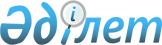 Об установлении акционерному обществу "Транстелеком" публичного сервитутаПостановление акимата Костанайского района Костанайской области от 20 сентября 2019 года № 647. Зарегистрировано Департаментом юстиции Костанайской области 24 сентября 2019 года № 8671
      В соответствии с Земельным кодексом Республики Казахстан от 20 июня 2003 года, Законом Республики Казахстан от 23 января 2001 года "О местном государственном управлении и самоуправлении в Республике Казахстан" акимат Костанайского района ПОСТАНОВЛЯЕТ:
      1. Установить акционерному обществу "Транстелеком" публичный сервитут на земельных участках, общей площадью 11,87 гектар, расположенных на территории Костанайского района, в целях прокладки и эксплуатации магистральной волоконно-оптической линии связи "Костанай – Золотая Сопка".
      2. Государственному учреждению "Отдел земельных отношений" акимата Костанайского района в установленном законодательством Республики Казахстан порядке обеспечить:
      1) государственную регистрацию настоящего постановления в территориальном органе юстиции;
      2) размещение настоящего постановления на интернет - ресурсе акимата Костанайского района после его официального опубликования.
      3. Контроль за исполнением настоящего постановления возложить на курирующего заместителя акима Костанайского района.
      4. Настоящее постановление вводится в действие по истечении десяти календарных дней после дня его первого официального опубликования.
					© 2012. РГП на ПХВ «Институт законодательства и правовой информации Республики Казахстан» Министерства юстиции Республики Казахстан
				
      Аким Костанайского района

В. Радченко
